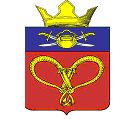 АДМИНИСТРАЦИЯНАГАВСКОГО  СЕЛЬСКОГО ПОСЕЛЕНИЯКОТЕЛЬНИКОВСКОГО МУНИЦИПАЛЬНОГО РАЙОНАВОЛГОГРАДСКОЙ ОБЛАСТИПОСТАНОВЛЕНИЕ от  25.01.2018г.                                                    № 4О перечне резервных помещений для голосования при проведении выборов Президента Российской Федерации, назначенных на 18 марта 2018 годаВ связи с подготовкой и проведением выборов Президента Российской Федерации18 марта 2018 годаг., руководствуясь п.16 ст.20 Федерального закона от 12.06.2002 г. № 67-ФЗ «Об основных гарантиях избирательных прав и права участия в референдуме граждан Российской Федерации», в целях реализации положений пп.»р» п.34 Постановления Правительства Российской Федерации от 08.11.2017 г. №1337 «О мерах по оказанию содействия избирательным комиссиям в реализации их полномочий при подготовке и проведении выборов Президента Российской Федерации» администрация Нагавского сельского поселения Котельниковского муниципального района Волгоградской области постановляет:Утвердить перечень резервных помещений для голосования и размещения участковых избирательных комиссий при проведении выборов Президента Российской Федерации на 18 марта 2018 года согласно приложению.В срок до 15.02.2018 г. обеспечить готовность указанных помещений для голосования и размещения участковых избирательных комиссий.Направить копию настоящего постановления в территориальную избирательную комиссию Котельниковского муниципального района для сведения и организации работы.Размесить данное постановление на сайте администрации Нагавского сельского поселения Котельниковского муниципального района Волгоградской области и обнародовать в установленных местах.Контроль за исполнением настоящего постановления  оставляю за собой.Постановление вступает в силу со дня его обнародования.Глава Нагавского сельского поселения                                        П.А.АлпатовПриложение к постановлению администрацииНагавского сельского поселения Котельниковского муниципального районаОт 25.01.2018 №4ПЕРЕЧЕНЬРезервных помещений для голосования и размещения участковых избирательных комиссий при проведении выборов Президента Российской Федерации, назначенных на 18 марта 2018 года№ п/пНомера участковых избирательных участковАдреса избирательных участковРезервное помещение (адрес и наименование организации (учреждения)12227Волгоградская область Котельниковский р-н станица Нагавская пл.им.Родина Г.И. дом 1Волгоградская область Котельниковский р-н станица Нагавская пл.им.Родина Г.И. дом 7